«SUB.1.36 ΕΠΕΚΤΑΣΗ ΚΑΙ ΕΚΣΥΓΧΡΟΝΙΣΜΟΣ ΤΟΥ ΑΡΧΑΙΟΛΟΓΙΚΟΥ ΜΟΥΣΕΙΟΥ ΧΙΟΥ» Το έργο «Sub.1.36 Επέκταση και Eκσυγχρονισμός του Αρχαιολογικού Μουσείου Χίου» εντάχθηκε στο Ταμείο Ανάκαμψης και Ανθεκτικότητας με Κωδικό ΟΠΣ ΤΑ 5189391, προϋπολογισμό 16.960.300,00 ευρώ, και χρηματοδότηση από το Πρόγραμμα Δημοσίων Επενδύσεων (ΠΔΕ) 2023, στη ΣΑΤΑ 014. Το Αρχαιολογικό Μουσείο της Χίου έχει ιδρυθεί στη θέση Μεζάρια, όπου υπήρχε εκτεταμένο νεκροταφείο στους χρόνους της τουρκοκρατίας, το οποίο διαδέχθηκε αρχαιότερες νεκροπόλεις, των ελληνιστικών και ρωμαϊκών χρόνων. Στο πλαίσιο του έργου θα υλοποιηθεί η επέκταση και ο εκσυγχρονισμός του Μουσείου σε χώρους και λειτουργίες που κρίνονται απαραίτητες για την εξυπηρέτηση του πολλαπλού ρόλου του Μουσείου ως πολιτιστικό οργανισμό. Προβλέπεται η προσθήκη νέων εκθεσιακών χώρων, η προσθήκη μίας αίθουσας πολλαπλών χρήσεων που θα λειτουργεί και ανεξάρτητα από τις ώρες λειτουργίας του Μουσείου, καθώς και ένας σημαντικός χώρος για τις ηλεκτρομηχανολογικές εγκαταστάσεις που θα βοηθήσουν στην ενεργειακή αναβάθμιση του υπάρχοντος κτιρίου και στην κάλυψη των νέων αναγκών που θα προκύψουν.   Η κατασκευή των νέων πτερύγων, ο εκσυγχρονισμός των υποδομών και η κατασκευή προσθηκών, απαιτούν την προηγούμενη διενέργεια ανασκαφικής έρευνας και τον σχεδιασμό νέας έκθεσης αρχαιοτήτων. Η νέα μουσειολογική πρόταση, που θα υλοποιηθεί στο πλαίσιο του έργου, θα συνοδεύεται και από τις απαραίτητες υποστηρικτικές μελέτες, όπως μελέτη συντήρησης των εκθεμάτων, στατική προμελέτη για τη στήριξη των βαρέων εκθεμάτων, προμελέτη φωτισμού των εκθεμάτων.Το έργο/δράση υλοποιείται στο πλαίσιο του Εθνικού Σχεδίου Ανάκαμψης και Ανθεκτικότητας «Ελλάδα 2.0» με τη χρηματοδότηση της Ευρωπαϊκής Ένωσης – NextGenerationEU.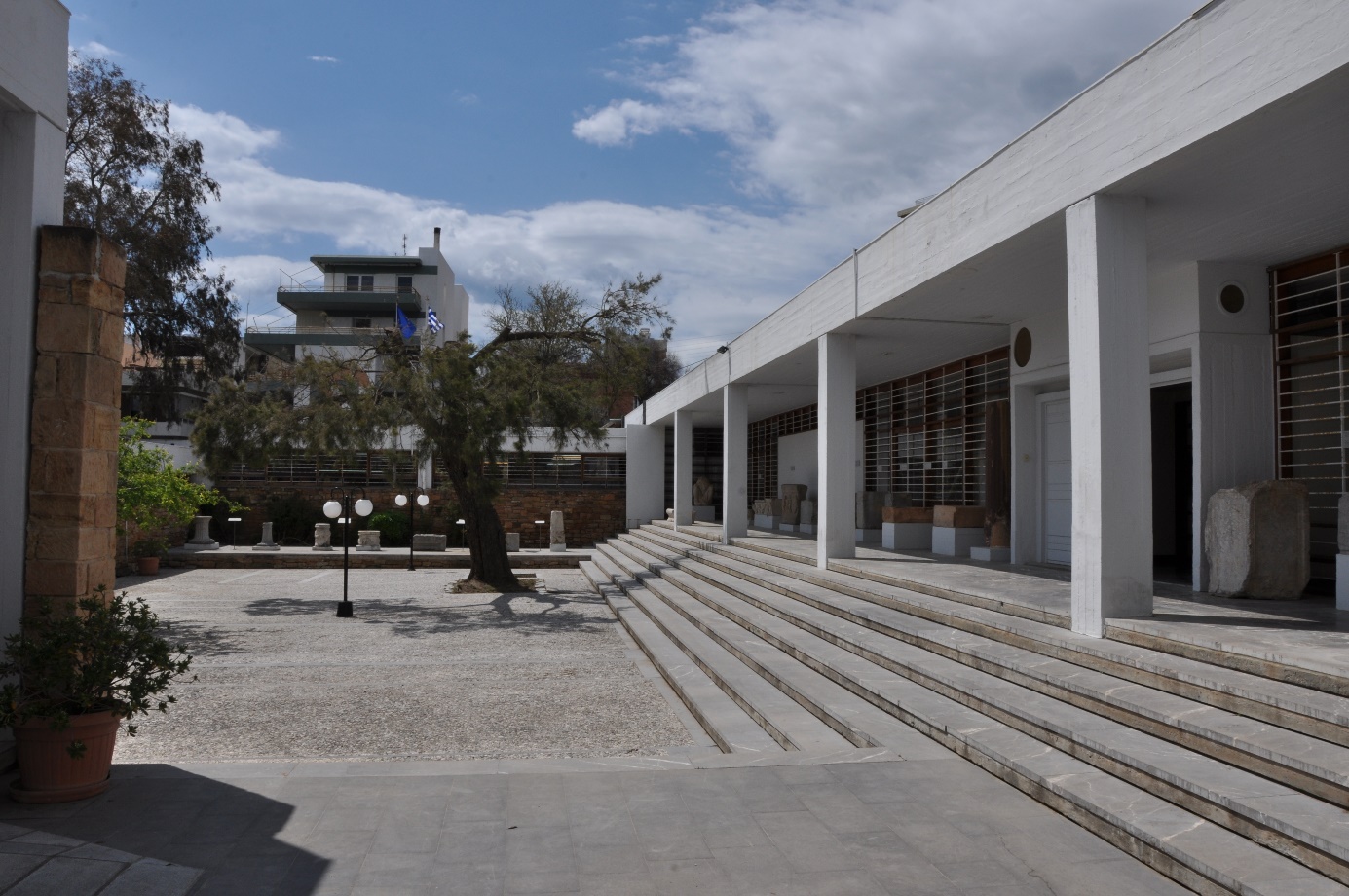 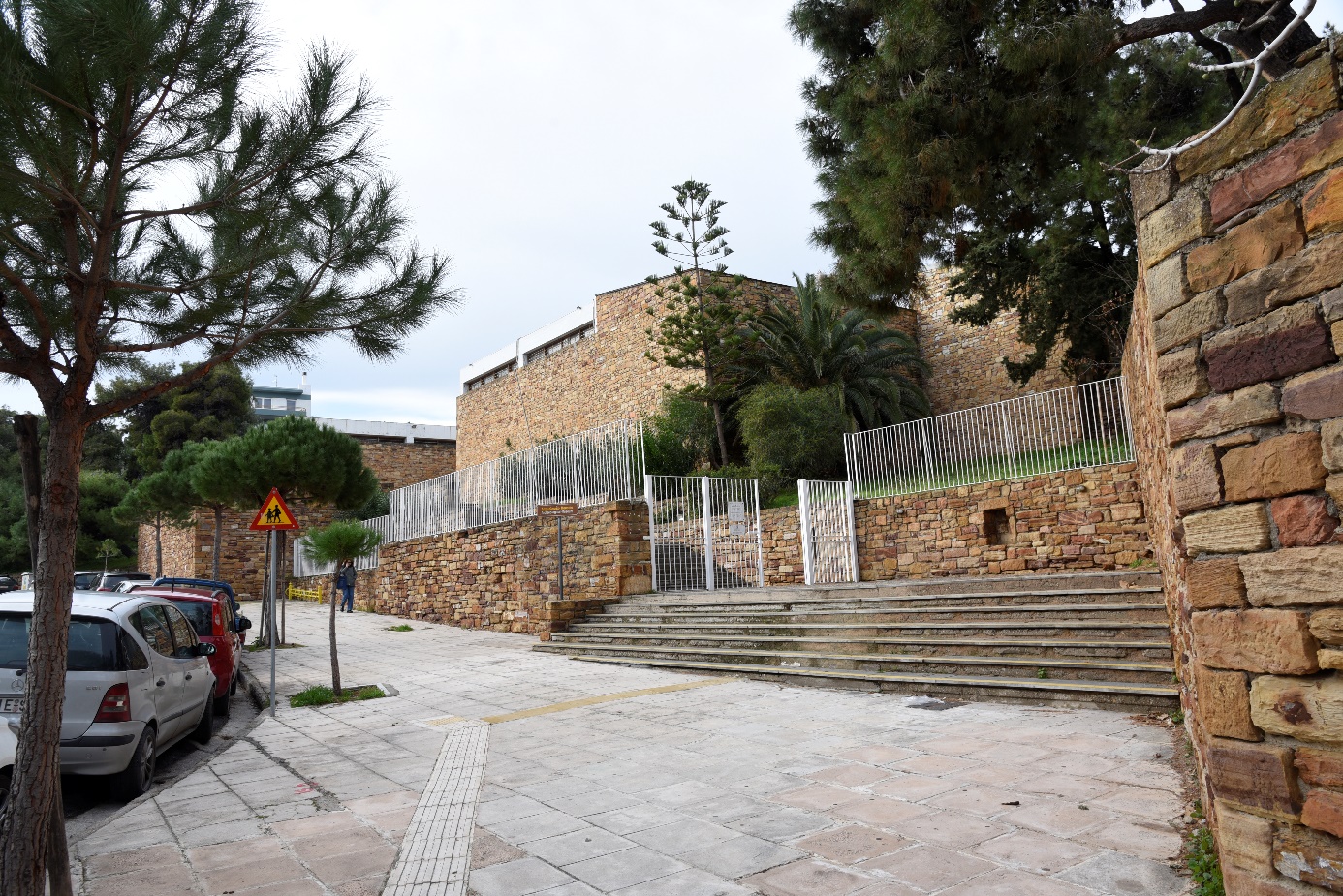 